ESP A1:  	 	- 	Ich kann vertraute alltägliche Ausdrücke und ganz einfache Sätze - z.B. kurze einfache Anweisungen - verstehen, wenn sehr deutlich und langsam gesprochen wird.	 	- 	Ich kann mich auf einfache Art verständigen […]. Ich kann einfache Fragen stellen und beantworten […].ESP A1:  	 	- 	Ich kann vertraute alltägliche Ausdrücke und ganz einfache Sätze - z.B. kurze einfache Anweisungen - verstehen, wenn sehr deutlich und langsam gesprochen wird.	 	- 	Ich kann mich auf einfache Art verständigen […]. Ich kann einfache Fragen stellen und beantworten […].ESP A1:  	 	- 	Ich kann vertraute alltägliche Ausdrücke und ganz einfache Sätze - z.B. kurze einfache Anweisungen - verstehen, wenn sehr deutlich und langsam gesprochen wird.	 	- 	Ich kann mich auf einfache Art verständigen […]. Ich kann einfache Fragen stellen und beantworten […].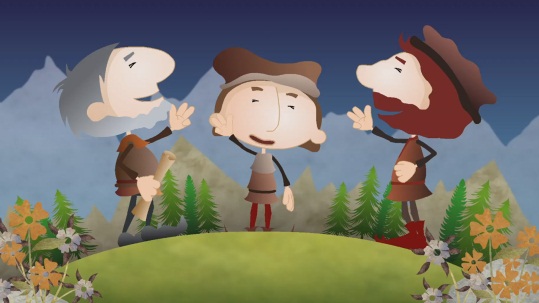 Schau dir den Film «Helveticus: 3. Le serment du Grütli» an und bearbeite anschliessend folgende Aufträge:Schau dir den Film «Helveticus: 3. Le serment du Grütli» an und bearbeite anschliessend folgende Aufträge:Auftrag 1: /  	Verbinde die Satzanfänge und -enden.  	Nimm aus jedem Satz ein Wort und schreibe einen neuen Satz damit.Auftrag 1: /  	Verbinde die Satzanfänge und -enden.  	Nimm aus jedem Satz ein Wort und schreibe einen neuen Satz damit.Auftrag 2: 
 Beantworte die Fragen.
 Tausche dich mit deinen Kollegen aus.a) Des paysans qui	1) très sûres pour les Waldstetten.b) Toute la région est contrôlée par	2) Walter pour lui voler tous ses animaux.c) Les routes ne sont pas	3) cela injuste et refuse. d) Voici Arnold	4) s'occupent de leurs animaux.e) Des soldats bloquent 	5) un riche seigneur Habsbourg.f) Arnold trouve 	6) le passage.g) Il écrit un message secret à l'attention de	7) qui se prépare à aller en ville.h) Une troupe de brigands arrive chez	8) toutes les cachettes. i) Mais les voleurs trouve	9) son voisin de la vallée d'à côté, Werner.a) Des paysans qui	1) très sûres pour les Waldstetten.b) Toute la région est contrôlée par	2) Walter pour lui voler tous ses animaux.c) Les routes ne sont pas	3) cela injuste et refuse. d) Voici Arnold	4) s'occupent de leurs animaux.e) Des soldats bloquent 	5) un riche seigneur Habsbourg.f) Arnold trouve 	6) le passage.g) Il écrit un message secret à l'attention de	7) qui se prépare à aller en ville.h) Une troupe de brigands arrive chez	8) toutes les cachettes. i) Mais les voleurs trouve	9) son voisin de la vallée d'à côté, Werner.a) 	Où est-ce que cette histoire se passe?b) 	Quel est la profession des Waldstetten?c) 	Une personne veut vendre sa farine. Comment est-ce qu'il s'appelle?d) 	A qui est-ce que Werner écrit une lettre?e) 	Qu'est-ce que les brigands [die Räuber] veulent prendre chez Walter?f) 	La "prairie du Grütli", qu'est-ce que c'est?g) 	Quels sont aujourd'hui les cantons Waldstetten?